Préparons la rentrée de septembre 2023 en…  COURS ELEMENTAIRE – 1ère année (CE1)  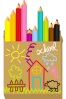 			Madame, Monsieur,Votre enfant sera scolarisé au CE1 pour l’année scolaire 2023-2024.**********Voici ce qui doit être apporté dès le jour de la rentrée :A noter : Ce matériel sera à renouveler pendant l'année scolaire si nécessaire. Afin de gagner en efficacité, merci d’inscrire, auparavant, le prénom de votre enfant sur son matériel. L’école commande les stylos dans les fournitures ; les crayons 4 couleurs ou crayons fantaisies ne seront pas acceptés. Merci.A partir du 20 juin 2023, il vous sera possible de commander les fournitures demandées ci-dessus via le site rentreediscount.com. Voici le code à renseigner pour valider votre panier : 23RH1A1A savoir : 3 % de votre commande sera reversée à l'A.P.E.L (Association des Parents d'élèves) et permettra de financer en partie les prochains projets de l'école.Une somme de 59 €, qui correspond aux fournitures achetées par l’école (Livrets, bricolages de l'année, chemises, pochettes, cahiers, crayons...), sera prélevée sur la facture du mois de septembre 2023.Nous vous invitons à la réunion d'informations des parents : * le vendredi 8 septembre à 17h, dans la classe (élèves de Madame « Valérie » Maillot)* le jeudi 21 septembre à 17h, dans la classe (élèves de Madame Caron-Lescieux)Bonnes vacances à toutes et à tous !A savoir : Votre enfant connaîtra le nom de son(ses) enseignante(s) le jour de la rentrée.	Madame « Valérie » Maillot 				Madame Alexandrine Caron-Lescieux	Enseignante de CP / CE1					Enseignante de CE1 / CE2Pour information : La rentrée des classes aura lieu le jeudi 4 septembre 2023 à 8h30,dans la cour de l'école. (Modification possible en fonction des informations gouvernementales) Rappel des horaires de l’école pour les classes élémentaires (CP au CM2) 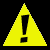 Matin : 8h30 – 11h45		Après-midi : 13h30 - 16h30Ouverture du portail le matin : 8h15 à 8h30 et 11h30 à 11h50Ouverture du portail l’après-midi : 13h20 à 13h30 et 16h30 à 18h151 rouleau d’essuie-tout6 tubes de colle – UHU – 40g1 agenda (pas de cahier de texte)1 ramette de 500 feuilles – A4 – 80g (à apporter à partir du mardi 5 septembre)2 boîtes de mouchoirs2 trousses pour les feutres et les crayons de couleurs1 enveloppe timbrée (20g) sans adressePour l’étude : 1 trousse avec crayon de bois/gomme/crayons de couleursPour l’étude : 1 trousse avec crayon de bois/gomme/crayons de couleursPour l’étude : 1 trousse avec crayon de bois/gomme/crayons de couleursPour l’étude : 1 trousse avec crayon de bois/gomme/crayons de couleurs